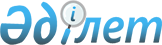 2022 – 2024 жылдарға арналған аудандық бюджет туралы
					
			Мерзімі біткен
			
			
		
					Қызылорда облысы Сырдария аудандық мәслихатының 2021 жылғы 28 желтоқсандағы № 107 шешімі. Қазақстан Республикасының Әділет министрлігінде 2022 жылғы 5 қаңтарда № 26352 болып тіркелді. Мерзімі біткендіктен қолданыс тоқтатылды
      "Қазақстан Республикасының Бюджет кодексi" Қазақстан Республикасы Кодексiнің 9 бабының 2 тармағына, "Қазақстан Республикасындағы жергiлiктi мемлекеттiк басқару және өзiн-өзi басқару туралы" Қазақстан Республикасы Заңының 6 бабының 1-тармағының 1) тармақшасына  сәйкес, Сырдария аудандық мәслихаты ШЕШТІ:
      1. 2022 – 2024 жылдарға арналған аудандық бюджет тиісінше 1, 2 және 3-қосымшаларға сәйкес, оның ішінде 2022 жылға мынадай көлемдерде бекітілсін:
      1) кірістер – 12836056 мың теңге, оның ішінде:
      салықтық түсімдер – 4878448,2 мың теңге;
      салықтық емес түсімдер – 4228 мың теңге;
      негізгі капиталды сатудан түсетін түсімдер – 15573 мың теңге;
      трансферттер түсімі – 7937806,8 мың теңге;
      2) шығындар – 13263231,6 мың теңге;
      3) таза бюджеттік кредиттеу – 119879 мың теңге;
      бюджеттік кредиттер – 248103 мың теңге;
      бюджеттік кредиттерді өтеу – 128224 мың теңге;
      4) қаржы активтерімен операциялар бойынша сальдо – 11759 мың теңге;
      қаржы активтерін сатып алу – 11759 мың теңге;
      мемлекеттің қаржы активтерін сатудан түсетін түсімдер – 0;
      5) бюджет тапшылығы (профициті) – - 558813,6 мың теңге;
      6) бюджет тапшылығын қаржыландыру (профицитін пайдалану) – 558813,6 мың теңге;
      қарыздар түсімі – 260936,9 мың теңге;
      қарыздарды өтеу – 129150,7 мың теңге;
      бюджет қаражатының пайдаланылатын қалдықтары – 427027,4 мың теңге.
      Ескерту. 1-тармақ жаңа редакцияда - Қызылорда облысы Сырдария аудандық мәслихатының 21.11.2022 № 171 шешімімен (01.01.2022 бастап қолданысқа енгізіледі).


      2. 2022 жылы облыстық бюджетке кірістерді бөлу нормативтері төмендегідей болып белгіленсін:
      1) 101.201 "Төлем көзінен салық салынатын табыстардан ұсталатын жеке табыс салығы" және 101.205 "Төлем көзінен салық салынбайтын шетелдік азаматтар табыстарынан ұсталатын жеке табыс салығы" кодтары бойынша – 50 пайыз;
      2) 103.101 "Әлеуметтік салық" коды бойынша – 50 пайыз.
      3. Облыстық бюджеттен берілетін субвенциялардың көлемдері 2022 жылға 4309241 мың теңге болып белгіленсін.
      4. 2022 жылға арналған аудандық бюджетте, аудандық бюджеттен кент және ауылдық округ бюджеттеріне берілетін субвенциялардың көлемдері 1210728 мың теңге сомасында көзделсін, оның ішінде:
      Тереңөзек кенті 398983 мың теңге;
      Айдарлы ауылдық округі 58842 мың теңге;
      Ақжарма ауылдық округі 60342 мың теңге;
      Аманкелді ауылдық округі 78788 мың теңге;
      Асқар Тоқмағанбетов ауылдық округі 55891 мың теңге;
      Бесарық ауылдық округі 52157 мың теңге;
      Жетікөл ауылдық округі 47503 мың теңге;
      Іңкәрдария ауылдық округі 51689 мың теңге;
      Қалжан ахун ауылдық округі 53861 мың теңге;
      Қоғалыкөл ауылдық округі 67072 мың теңге;
      Нағи Ілиясов ауылдық округі 72301 мың теңге;
      Сәкен Сейфуллин ауылдық округі 55295 мың теңге;
      Шаған ауылдық округі 78353 мың теңге;
      Шіркейлі ауылдық округі 79651 мың теңге.
      5. Ауданның жергілікті атқарушы органның 2022 жылға арналған резерві 88023 мың теңге сомасында бекітілсін.
      6. Осы шешім 2022 жылғы 1 қаңтардан бастап қолданысқа енгізіледі. 2022 жылға арналған аудандық бюджет
      Ескерту. 1-қосымша жаңа редакцияда - Қызылорда облысы Сырдария аудандық мәслихатының 21.11.2022 № 171 шешімімен (01.01.2022 бастап қолданысқа енгізіледі). 2023 жылға арналған аудандық бюджет 2024 жылға арналған аудандық бюджет
					© 2012. Қазақстан Республикасы Әділет министрлігінің «Қазақстан Республикасының Заңнама және құқықтық ақпарат институты» ШЖҚ РМК
				
      Сырдария аудандық мәслихат хатшысы

Е. Әжікенов
Сырдария аудандық мәслихатының
2021 жылғы 28 желтоқсандағы
№ 107 шешіміне 1-қосымша
Санаты 
Санаты 
Санаты 
Санаты 
Сомасы, мың теңге
Сыныбы 
Сыныбы 
Сыныбы 
Сомасы, мың теңге
Кіші сыныбы 
Кіші сыныбы 
Сомасы, мың теңге
Атауы
Сомасы, мың теңге
1. КІРІСТЕР 
12836056
1
Салықтық түсімдер
4878448,2
01
Табыс салығы
493037,5
1
Корпоративтік табыс салығы
98000
2
Жеке табыс салығы
395037,5
03
Әлеуметтік салық
283000
1
Әлеуметтік салық
283000
04
Меншікке салынатын салықтар
4045992,7
1
Мүлікке салынатын салықтар
4044086,7
4
Көлік кұралдарына салынатын салық
1896
5
Біріңғай жер салығы
10
05
Тауарларға, жұмыстарға және қызметтер көрсетуге салынатын iшкi салықтар
52463
2
Акциздер
3800
3
Табиғи және басқа да ресурстарды пайдаланғаны үшiн түсетiн түсiмдер
45500
4
Кәсiпкерлiк және кәсiби қызметтi жүргiзгенi үшiн алынатын алымдар
3163
08
Заңдық мәнді іс-әрекеттерді жасағаны және (немесе) оған уәкілеттігі бар мемлекеттік органдар немесе лауазымды адамдар құжаттар бергені үшін алынатын міндетті төлемдер
3955
1
Мемлекеттік баж
3955
2
Салықтық емес түсімдер
4228
01
Мемлекеттік меншіктен түсетін кірістер
229
5
Мемлекет меншігіндегі мүлікті жалға беруден түсетін кірістер
113
7
Мемлекеттік бюджеттен берілген кредиттер бойынша сыйақылар
116
06
Басқа да салықтық емес түсiмдер
3999
1
Басқа да салықтық емес түсiмдер
3999
3
Негізгі капиталды сатудан түсетін түсімдер
15573
01
Мемлекеттік мекемелерге бекітілген мемлекеттік мүлікті сату
332
1
Мемлекеттік мекемелерге бекітілген мемлекеттік мүлікті сату
332
03
Жерді және материалдық емес активтерді сату
15241
1
Жерді сату
11941
2
Материалдық емес активтерді сату 
3300
4
Трансферттер түсімі
7937806,8
01
Төмен тұрған мемлекеттiк басқару органдарынан трансферттер
8990,9
3
Аудандық маңызы бар қалалардың, ауылдардың, кенттердің, ауылдық округтардың бюджеттерінен трансферттер
8990,9
02
Мемлекеттiк басқарудың жоғары тұрған органдарынан түсетiн трансферттер
7928815,9
2
Облыстық бюджеттен түсетiн трансферттер
7928815,9
Функционалдық топ 
Функционалдық топ 
Функционалдық топ 
Функционалдық топ 
Бюджеттік бағдарламалардың әкiмшiсi
Бюджеттік бағдарламалардың әкiмшiсi
Бюджеттік бағдарламалардың әкiмшiсi
Бағдарлама
Бағдарлама
Атауы
2. ШЫҒЫНДАР
13263231,6
01
Жалпы сипаттағы мемлекеттiк қызметтер
1244925,4
112
Аудан (облыстық маңызы бар қала) мәслихатының аппараты
82473
001
Аудан (облыстық маңызы бар қала) мәслихатының қызметін қамтамасыз ету жөніндегі қызметтер
80251
005
Мәслихаттар депутаттары қызметінің тиімділігін арттыру
2222
122
Аудан (облыстық маңызы бар қала) әкімінің аппараты
247677
001
Аудан (облыстық маңызы бар қала) әкімінің қызметін қамтамасыз ету жөніндегі қызметтер
247677
452
Ауданның (облыстық маңызы бар қаланың) қаржы бөлімі
195124,4
001
Ауданның (облыстық маңызы бар қаланың) бюджетін орындау және коммуналдық меншігін басқару саласындағы мемлекеттік саясатты іске асыру жөніндегі қызметтер 
47063,4
010
Жекешелендіру, коммуналдық меншікті басқару, жекешелендіруден кейінгі қызмет және осыған байланысты дауларды реттеу 
800
113
Төменгі тұрған бюджеттерге берілетін нысаналы ағымдағы трансферттер
147261
805
Ауданның (облыстық маңызы бар қаланың) мемлекеттік сатып алу бөлімі
30626,2
001
Жергілікті деңгейде мемлекеттік сатып алу саласындағы мемлекеттік саясатты іске асыру жөніндегі қызметтер
30626,2
453
Ауданның (облыстық маңызы бар қаланың) экономика және бюджеттік жоспарлау бөлімі
50577,6
001
Экономикалық саясатты, мемлекеттік жоспарлау жүйесін қалыптастыру және дамыту саласындағы мемлекеттік саясатты іске асыру жөніндегі қызметтер
50577,6
458
Ауданның (облыстық маңызы бар қаланың) тұрғын үй-коммуналдық шаруашылығы, жолаушылар көлігі және автомобиль жолдары бөлімі
420713,5
001
Жергілікті деңгейде тұрғын үй-коммуналдық шаруашылығы, жолаушылар көлігі және автомобиль жолдары саласындағы мемлекеттік саясатты іске асыру жөніндегі қызметтер
50993,6
113
Төменгі тұрған бюджеттерге берілетін нысаналы ағымдағы трансферттер
369719,9
493
Ауданның (облыстық маңызы бар қаланың) кәсіпкерлік, өнеркәсіп және туризм бөлімі 
34522,3
001
Жергілікті деңгейде кәсіпкерлікті, өнеркәсіпті және туризмді дамыту саласындағы мемлекеттік саясатты іске асыру жөніндегі қызметтер
34522,3
801
Ауданның (облыстық маңызы бар қаланың) жұмыспен қамту, әлеуметтік бағдарламалар және азаматтық хал актілерін тіркеу бөлімі
183211,4
001
Жергілікті деңгейде жұмыспен қамту, әлеуметтік бағдарламалар және азаматтық хал актілерін тіркеу саласындағы мемлекеттік саясатты іске асыру жөніндегі қызметтер
84178,7
003
Мемлекеттік органның күрделі шығыстары
721,7
113
Төменгі тұрған бюджеттерге берілетін нысаналы ағымдағы трансферттер
98311
02
Қорғаныс
23159,7
122
Аудан (облыстық маңызы бар қала) әкімінің аппараты
17335,7
005
Жалпыға бірдей әскери міндетті атқару шеңберіндегі іс-шаралар
17335,7
122
Аудан (облыстық маңызы бар қала) әкімінің аппараты
5824
007
Аудандық (қалалық) ауқымдағы дала өрттерінің, сондай-ақ мемлекеттік өртке қарсы қызмет органдары құрылмаған елдi мекендерде өрттердің алдын алу және оларды сөндіру жөніндегі іс-шаралар
5824
03
Қоғамдық тәртіп, қауіпсіздік, құқықтық, сот, қылмыстық-атқару қызметі
27025,6
458
Ауданның (облыстық маңызы бар қаланың) тұрғын үй-коммуналдық шаруашылығы, жолаушылар көлігі және автомобиль жолдары бөлімі
27025,6
021
Елдi мекендерде жол қозғалысы қауiпсiздiгін қамтамасыз ету
27025,6
06
Әлеуметтiк көмек және әлеуметтiк қамсыздандыру
1490547,4
801
Ауданның (облыстық маңызы бар қаланың) жұмыспен қамту, әлеуметтік бағдарламалар және азаматтық хал актілерін тіркеу бөлімі
176973,5
010
Мемлекеттік атаулы әлеуметтік қөмек
176973,5
801
Ауданның (облыстық маңызы бар қаланың) жұмыспен қамту, әлеуметтік бағдарламалар және азаматтық хал актілерін тіркеу бөлімі
1267141,2
004
Жұмыспен қамту бағдарламасы
976371
006
Ауылдық жерлерде тұратын денсаулық сақтау, білім беру, әлеуметтік қамтамасыз ету, мәдениет, спорт және ветеринар мамандарына отын сатып алуға Қазақстан Республикасының заңнамасына сәйкес әлеуметтік көмек көрсету
32653
007
Тұрғын үйге көмек көрсету
4592
008
1999 жылдың 26 шілдесінде "Отан", "Даңқ" ордендерімен марапатталған, "Халық Қаһарманы" атағын және республиканың құрметті атақтарын алған азаматтарды әлеуметтік қолдау
144
009
Үйден тәрбиеленіп оқытылатын мүгедектігі бар балаларды материалдық қамтамасыз ету
9189,5
011
Жергілікті өкілетті органдардың шешімі бойынша мұқтаж азаматтардың жекелеген топтарына әлеуметтік көмек
48243
014
Мұқтаж азаматтарға үйде әлеуметтiк көмек көрсету
10926
017
Оңалтудың жеке бағдарламасына сәйкес мұқтаж мүгедектігі бар адамдарды мiндеттi гигиеналық құралдармен қамтамасыз ету, қозғалуға қиындығы бар бірінші топтағы мүгедектігі бар адамдарға жеке көмекшінің және есту бойынша мүгедектігі бар адамдарға қолмен көрсететiн тіл маманының қызметтерін ұсыну
126440,7
023
Жұмыспен қамту орталықтарының қызметін қамтамасыз ету
58582
458
Ауданның (облыстық маңызы бар қаланың) тұрғын үй-коммуналдық шаруашылығы, жолаушылар көлігі және автомобиль жолдары бөлімі
784
050
Қазақстан Республикасында мүгедектігі бар адамдардың құқықтарын қамтамасыз етуге және өмір сүру сапасын жақсарту
784
801
Ауданның (облыстық маңызы бар қаланың) жұмыспен қамту, әлеуметтік бағдарламалар және азаматтық хал актілерін тіркеу бөлімі
45648,7
020
Үкіметтік емес ұйымдарда мемлекеттік әлеуметтік тапсырысты орналастыру
13505,8
050
Қазақстан Республикасында мүгедектігі бар адамдардың құқықтарын қамтамасыз етуге және өмір сүру сапасын жақсарту
32142,9
07
Тұрғын үй – коммуналдық шаруашылық
152965,6
458
Ауданның (облыстық маңызы бар қаланың) тұрғын үй-коммуналдық шаруашылығы, жолаушылар көлігі және автомобиль жолдары бөлімі
2600
031
Кондоминиум объектісіне техникалық паспорттар дайындау
2600
472
Ауданның (облыстық маңызы бар қаланың) құрылыс, сәулет және қала құрылысы бөлімі
29708,7
003
Коммуналдық тұрғын үй қорының тұрғын үйін жобалау және (немесе) салу, реконструкциялау
334,7
004
Инженерлік-коммуникациялық инфрақұрылымды жобалау, дамыту және (немесе) жайластыру
16374
098
Коммуналдық тұрғын үй қорының тұрғын үйлерін сатып алу
13000
458
Ауданның (облыстық маңызы бар қаланың) тұрғын үй-коммуналдық шаруашылығы, жолаушылар көлігі және автомобиль жолдары бөлімі
120656,9
012
Сумен жабдықтау және су бұру жүйесінің жұмыс істеуі
14000
048
Қаланы және елді мекендерді абаттандыруды дамыту
105656,9
018
Елдi мекендердi абаттандыру және көгалдандыру
1000
08
Мәдениет, спорт, туризм және ақпараттық кеңістiк
848946,2
455
Ауданның (облыстық маңызы бар қаланың) мәдениет және тілдерді дамыту бөлімі
146011
003
Мәдени-демалыс жұмысын қолдау
146011
465
Ауданның (облыстық маңызы бар қаланың) дене шынықтыру және спорт бөлімі
199622,1
001
Жергілікті деңгейде дене шынықтыру және спорт саласындағы мемлекеттік саясатты іске асыру жөніндегі қызметтер
49947,6
005
Ұлттық және бұқаралық спорт түрлерін дамыту
100141,5
006
Аудандық (облыстық маңызы бар қалалық) деңгейде спорттық жарыстар өткiзу
21743
007
Әртүрлi спорт түрлерi бойынша аудан (облыстық маңызы бар қала) құрама командаларының мүшелерiн дайындау және олардың облыстық спорт жарыстарына қатысуы
27790
472
Ауданның (облыстық маңызы бар қаланың) құрылыс, сәулет және қала құрылысы бөлімі
175067,4
008
Cпорт объектілерін дамыту
175067,4
455
Ауданның (облыстық маңызы бар қаланың) мәдениет және тілдерді дамыту бөлімі
123114
006
Аудандық (қалалық) кiтапханалардың жұмыс iстеуi
122614
007
Мемлекеттiк тiлдi және Қазақстан халқының басқа да тiлдерін дамыту
500
456
Ауданның (облыстық маңызы бар қаланың) ішкі саясат бөлімі 
10500
002
Мемлекеттік ақпараттық саясат жүргізу жөніндегі қызметтер
10500
455
Ауданның (облыстық маңызы бар қаланың) мәдениет және тілдерді дамыту бөлімі
102330,7
001
Жергілікті деңгейде тілдерді және мәдениетті дамыту саласындағы мемлекеттік саясатты іске асыру жөніндегі қызметтер
26839,7
032
Ведомстволық бағыныстағы мемлекеттік мекемелер мен ұйымдардың күрделі шығыстары
1000
113
Төменгі тұрған бюджеттерге берілетін нысаналы ағымдағы трансферттер
74491
456
Ауданның (облыстық маңызы бар қаланың) ішкі саясат бөлімі
92301
001
Жергілікті деңгейде ақпарат, мемлекеттілікті нығайту және азаматтардың әлеуметтік сенімділігін қалыптастыру саласында мемлекеттік саясатты іске асыру жөніндегі қызметтер
69682,6
003
Жастар саясаты саласында іс-шараларды іске асыру
20142,4
006
Мемлекеттік органның күрделі шығыстары
2476
09
Отын-энергетика кешенi және жер қойнауын пайдалану
23959,6
458
Ауданның (облыстық маңызы бар қаланың) тұрғын үй-коммуналдық шаруашылығы, жолаушылар көлігі және автомобиль жолдары бөлімі
23959,6
036
Газ тасымалдау жүйесін дамыту
23959,6
10
Ауыл, су, орман, балық шаруашылығы, ерекше қорғалатын табиғи аумақтар, қоршаған ортаны және жануарлар дүниесін қорғау, жер қатынастары
161672,4
462
Ауданның (облыстық маңызы бар қаланың) ауыл шаруашылығы бөлімі
44530,4
001
Жергілікті деңгейде ауыл шаруашылығы саласындағы мемлекеттік саясатты іске асыру жөніндегі қызметтер
44530,4
463
Ауданның (облыстық маңызы бар қаланың) жер қатынастары бөлімі
49412
001
Аудан (облыстық маңызы бар қала) аумағында жер қатынастарын реттеу саласындағы мемлекеттік саясатты іске асыру жөніндегі қызметтер
49412
453
Ауданның (облыстық маңызы бар қаланың) экономика және бюджеттік жоспарлау бөлімі
67730
099
Мамандарға әлеуметтік қолдау көрсету жөніндегі шараларды іске асыру
67730
11
Өнеркәсіп, сәулет, қала құрылысы және құрылыс қызметі
71253,1
472
Ауданның (облыстық маңызы бар қаланың) құрылыс, сәулет және қала құрылысы бөлімі
71253,1
001
Жергілікті деңгейде құрылыс, сәулет және қала құрылысы саласындағы мемлекеттік саясатты іске асыру жөніндегі қызметтер
43379,3
013
Аудан аумағында қала құрылысын дамытудың кешенді схемаларын, аудандық (облыстық) маңызы бар қалалардың, кенттердің және өзге де ауылдық елді мекендердің бас жоспарларын әзірлеу
27873,8
12
Көлiк және коммуникация
375906,3
458
Ауданның (облыстық маңызы бар қаланың) тұрғын үй-коммуналдық шаруашылығы, жолаушылар көлігі және автомобиль жолдары бөлімі
375906,3
022
Көлік инфрақұрылымын дамыту
2803
023
Автомобиль жолдарының жұмыс істеуін қамтамасыз ету
9383
045
Аудандық маңызы бар автомобиль жолдарын және елді-мекендердің көшелерін күрделі және орташа жөндеу
15000
051
Көлiк инфрақұрылымының басым жобаларын іске асыру
340723,3
024
Кентiшiлiк (қалаiшiлiк), қала маңындағы ауданiшiлiк қоғамдық жолаушылар тасымалдарын ұйымдастыру
7997
13
Басқалар
875683,5
493
Ауданның (облыстық маңызы бар қаланың) кәсіпкерлік, өнеркәсіп және туризм бөлімі 
1200
006
Кәсіпкерлік қызметті қолдау
1200
452
Ауданның (облыстық маңызы бар қаланың) қаржы бөлімі
24039,4
012
Ауданның (облыстық маңызы бар қаланың) жергілікті атқарушы органының резерві
24039,4
458
Ауданның (облыстық маңызы бар қаланың) тұрғын үй-коммуналдық шаруашылығы, жолаушылар көлігі және автомобиль жолдары бөлімі
850444,1
062
"Ауыл-Ел бесігі" жобасы шеңберінде ауылдық елді мекендердегі әлеуметтік және инженерлік инфрақұрылым бойынша іс-шараларды іске асыру
132044,5
064
"Ауыл-Ел бесігі" жобасы шеңберінде ауылдық елді мекендердегі әлеуметтік және инженерлік инфрақұрылымдарды дамыту
718399,6
14
Борышқа қызмет көрсету
71374
452
Ауданның (облыстық маңызы бар қаланың) қаржы бөлімі
71374
013
Жергілікті атқарушы органдардың облыстық бюджеттен қарыздар бойынша сыйақылар мен өзге де төлемдерді төлеу бойынша борышына қызмет көрсету
71374
15
Трансферттер
7895812,8
452
Ауданның (облыстық маңызы бар қаланың) қаржы бөлімі
7895812,8
006
Пайдаланылмаған (толық пайдаланылмаған) нысаналы трансферттерді қайтару
48939,3
024
Заңнаманы өзгертуге байланысты жоғары тұрған бюджеттің шығындарын өтеуге төменгі тұрған бюджеттен ағымдағы нысаналы трансферттер
6445902
038
Субвенциялар
1210728
053
Жергілікті атқарушы органдардың шешімі бойынша толық пайдалануға рұқсат етілген, өткен қаржы жылында бөлінген, пайдаланылмаған (түгел пайдаланылмаған) нысаналы даму трансферттерінің сомасын қайтару
7900,7
054
Қазақстан Республикасының Ұлттық қорынан берілетін нысаналы трансферт есебінен республикалық бюджеттен бөлінген пайдаланылмаған (түгел пайдаланылмаған) нысаналы трансферттердің сомасын қайтару
182342,8
3. Таза бюджеттік кредиттеу
119879
Бюджеттік кредиттер
248103
10
Ауыл, су, орман, балық шаруашылығы, ерекше қорғалатын табиғи аумақтар, қоршаған ортаны және жануарлар дүниесін қорғау, жер қатынастары
248103
453
Ауданның (облыстық маңызы бар қаланың) экономика және бюджеттік жоспарлау бөлімі
248103
006
Мамандарды әлеуметтік қолдау шараларын іске асыру үшін бюджеттік кредиттер
248103
5
Бюджеттік кредиттерді өтеу
128224
01
Бюджеттік кредиттерді өтеу
128224
1
Мемлекеттік бюджеттен берілген бюджеттік кредиттерді өтеу
128224
4. Қаржы активтерімен операциялар бойынша сальдо
11759
Қаржы активтерін сатып алу
11759
13
Басқалар
11759
458
Ауданның (облыстық маңызы бар қаланың) тұрғын үй-коммуналдық шаруашылығы, жолаушылар көлігі және автомобиль жолдары бөлімі
11759
065
Заңды тұлғалардың жарғылық капиталын қалыптастыру немесе ұлғайту
11759
Мемлекеттің қаржы активтерін сатудан түсетін түсімдер
0
5. Бюджет тапшылығы (профициті)
-558813,6
6. Бюджет тапшылығын қаржыландыру (профицитін пайдалану)
558813,6
7
Қарыздар түсімі
260936,9
01
Мемлекеттік ішкі қарыздар
260936,9
2
Қарыздар алу келісім - шарты
260936,9
16
Қарыздарды өтеу
129150,7
452
Ауданның (облыстық маңызы бар қаланың) қаржы бөлімі
129150,7
008
Жергілікті атқарушы органның жоғары тұрған бюджет алдындағы борышын өтеу
128224
021
Жергілікті бюджеттен бөлінген пайдаланылмаған бюджеттік кредиттерді қайтару
926,7
8
Бюджет қаражаттарының пайдаланылатын қалдықтары
427027,4
01
Бюджет қаражаты қалдықтары
427027,4
1
Бюджет қаражатының бос қалдықтары
427027,4Сырдария аудандық мәслихатының
2021 жылғы 28 желтоқсандағы
№ 107 шешіміне 2-қосымша
Санаты 
Санаты 
Санаты 
Санаты 
Сомасы, мың теңге
Сыныбы 
Сыныбы 
Сыныбы 
Сомасы, мың теңге
Кіші сыныбы 
Кіші сыныбы 
Сомасы, мың теңге
Атауы
Сомасы, мың теңге
1. КІРІСТЕР 
4562059
1
Салықтық түсімдер
4549644
01
Табыс салығы
501700
1
Корпоративтік табыс салығы
221941
2
Жеке табыс салығы
279759
03
Әлеуметтік салық
250414
1
Әлеуметтік салық
250414
04
Меншікке салынатын салықтар
3745174
1
Мүлікке салынатын салықтар
3732488
3
Жер салығы
5666
4
Көлік кұралдарына салынатын салық
5600
5
Біріңғай жер салығы
1420
05
Тауарларға, жұмыстарға және қызметтер көрсетуге салынатын iшкi салықтар
48768
2
Акциздер
3097
3
Табиғи және басқа да ресурстарды пайдаланғаны үшiн түсетiн түсiмдер
42640
4
Кәсiпкерлiк және кәсiби қызметтi жүргiзгенi үшiн алынатын алымдар
3031
08
Заңдық мәнді іс-әрекеттерді жасағаны және (немесе) оған уәкілеттігі бар мемлекеттік органдар немесе лауазымды адамдар құжаттар бергені үшін алынатын міндетті төлемдер
3588
1
Мемлекеттік баж
3588
2
Салықтық емес түсімдер
109
01
Мемлекеттік меншіктен түсетін кірістер
109
7
Мемлекеттік бюджеттен берілген кредиттер бойынша сыйақылар
109
3
Негізгі капиталды сатудан түсетін түсімдер
12306
03
Жерді және материалдық емес активтерді сату
12306
1
Жерді сату
6004
2
Материалдық емес активтерді сату 
6302
Функционалдық топ 
Функционалдық топ 
Функционалдық топ 
Функционалдық топ 
Бюджеттік бағдарламалардың әкiмшiсi
Бюджеттік бағдарламалардың әкiмшiсi
Бюджеттік бағдарламалардың әкiмшiсi
Бағдарлама
Бағдарлама
Атауы
2. ШЫҒЫНДАР
4562059
01
Жалпы сипаттағы мемлекеттiк қызметтер
356882
112
Аудан (облыстық маңызы бар қала) мәслихатының аппараты
43852
001
Аудан (облыстық маңызы бар қала) мәслихатының қызметін қамтамасыз ету жөніндегі қызметтер
43852
122
Аудан (облыстық маңызы бар қала) әкімінің аппараты
143453
001
Аудан (облыстық маңызы бар қала) әкімінің қызметін қамтамасыз ету жөніндегі қызметтер
143453
452
Ауданның (облыстық маңызы бар қаланың) қаржы бөлімі
28854
001
Ауданның (облыстық маңызы бар қаланың) бюджетін орындау және коммуналдық меншігін басқару саласындағы мемлекеттік саясатты іске асыру жөніндегі қызметтер
26814
003
Салық салу мақсатында мүлікті бағалауды жүргізу
1020
010
Жекешелендіру, коммуналдық меншікті басқару, жекешелендіруден кейінгі қызмет және осыған байланысты дауларды реттеу 
1020
805
Ауданның (облыстық маңызы бар қаланың) мемлекеттік сатып алу бөлімі
19254
001
Жергілікті деңгейде мемлекеттік сатып алу саласындағы мемлекеттік саясатты іске асыру жөніндегі қызметтер
19254
453
Ауданның (облыстық маңызы бар қаланың) экономика және бюджеттік жоспарлау бөлімі
28811
001
Экономикалық саясатты, мемлекеттік жоспарлау жүйесін қалыптастыру және дамыту саласындағы мемлекеттік саясатты іске асыру жөніндегі қызметтер
28811
458
Ауданның (облыстық маңызы бар қаланың) тұрғын үй-коммуналдық шаруашылығы, жолаушылар көлігі және автомобиль жолдары бөлімі
25665
001
Жергілікті деңгейде тұрғын үй-коммуналдық шаруашылығы, жолаушылар көлігі және автомобиль жолдары саласындағы мемлекеттік саясатты іске асыру жөніндегі қызметтер
25665
493
Ауданның (облыстық маңызы бар қаланың) кәсіпкерлік, өнеркәсіп және туризм бөлімі 
20010
001
Жергілікті деңгейде кәсіпкерлікті, өнеркәсіпті және туризмді дамыту саласындағы мемлекеттік саясатты іске асыру жөніндегі қызметтер
20010
801
Ауданның (облыстық маңызы бар қаланың) жұмыспен қамту, әлеуметтік бағдарламалар және азаматтық хал актілерін тіркеу бөлімі
46983
001
Жергілікті деңгейде жұмыспен қамту, әлеуметтік бағдарламалар және азаматтық хал актілерін тіркеу саласындағы мемлекеттік саясатты іске асыру жөніндегі қызметтер
46983
02
Қорғаныс
18152
122
Аудан (облыстық маңызы бар қала) әкімінің аппараты
17272
005
Жалпыға бірдей әскери міндетті атқару шеңберіндегі іс-шаралар
17272
122
Аудан (облыстық маңызы бар қала) әкімінің аппараты
880
006
Аудан (облыстық маңызы бар қала) ауқымындағы төтенше жағдайлардың алдын алу және оларды жою
880
007
Аудандық (қалалық) ауқымдағы дала өрттерінің, сондай-ақ мемлекеттік өртке қарсы қызмет органдары құрылмаған елдi мекендерде өрттердің алдын алу және оларды сөндіру жөніндегі іс-шаралар
4907
03
Қоғамдық тәртіп, қауіпсіздік, құқықтық, сот, қылмыстық-атқару қызметі
4756
458
Ауданның (облыстық маңызы бар қаланың) тұрғын үй-коммуналдық шаруашылығы, жолаушылар көлігі және автомобиль жолдары бөлімі
4756
021
Елдi мекендерде жол қозғалысы қауiпсiздiгін қамтамасыз ету
4756
06
Әлеуметтiк көмек және әлеуметтiк қамсыздандыру
471982
801
Ауданның (облыстық маңызы бар қаланың) жұмыспен қамту, әлеуметтік бағдарламалар және азаматтық хал актілерін тіркеу бөлімі
69707
010
Мемлекеттік атаулы әлеуметтік қөмек
69707
801
Ауданның (облыстық маңызы бар қаланың) жұмыспен қамту, әлеуметтік бағдарламалар және азаматтық хал актілерін тіркеу бөлімі
396625
004
Жұмыспен қамту бағдарламасы
82556
006
Ауылдық жерлерде тұратын денсаулық сақтау, білім беру, әлеуметтік қамтамасыз ету, мәдениет, спорт және ветеринар мамандарына отын сатып алуға Қазақстан Республикасының заңнамасына сәйкес әлеуметтік көмек көрсету
28916
007
Тұрғын үйге көмек көрсету
9180
008
1999 жылдың 26 шілдесінде "Отан", "Даңқ" ордендерімен марапатталған, "Халық Қаһарманы" атағын және республиканың құрметті атақтарын алған азаматтарды әлеуметтік қолдау
274
009
Үйден тәрбиеленіп оқытылатын мүгедек балаларды материалдық қамтамасыз ету
4820
011
Жергілікті өкілетті органдардың шешімі бойынша мұқтаж азаматтардың жекелеген топтарына әлеуметтік көмек
8076
014
Мұқтаж азаматтарға үйде әлеуметтiк көмек көрсету
6427
017
Оңалтудың жеке бағдарламасына сәйкес мұқтаж мүгедектердi мiндеттi гигиеналық құралдармен қамтамасыз ету, қозғалуға қиындығы бар бірінші топтағы мүгедектерге жеке көмекшінің және есту бойынша мүгедектерге қолмен көрсететiн тіл маманының қызметтерін ұсыну
221958
023
Жұмыспен қамту орталықтарының қызметін қамтамасыз ету
34418
801
Ауданның (облыстық маңызы бар қаланың) жұмыспен қамту, әлеуметтік бағдарламалар және азаматтық хал актілерін тіркеу бөлімі
5650
018
Жәрдемақыларды және басқа да әлеуметтік төлемдерді есептеу, төлеу мен жеткізу бойынша қызметтерге ақы төлеу
734
050
Қазақстан Республикасында мүгедектердің құқықтарын қамтамасыз етуге және өмір сүру сапасын жақсарту
4916
08
Мәдениет, спорт, туризм және ақпараттық кеңістiк
446643
455
Ауданның (облыстық маңызы бар қаланың) мәдениет және тілдерді дамыту бөлімі
112892
003
Мәдени-демалыс жұмысын қолдау
112892
465
Ауданның (облыстық маңызы бар қаланың) дене шынықтыру және спорт бөлімі
144135
001
Жергілікті деңгейде дене шынықтыру және спорт саласындағы мемлекеттік саясатты іске асыру жөніндегі қызметтер
29550
005
Ұлттық және бұқаралық спорт түрлерін дамыту
11409
006
Аудандық (облыстық маңызы бар қалалық) деңгейде спорттық жарыстар өткiзу
22178
007
Әртүрлi спорт түрлерi бойынша аудан (облыстық маңызы бар қала) құрама командаларының мүшелерiн дайындау және олардың облыстық спорт жарыстарына қатысуы
80998
455
Ауданның (облыстық маңызы бар қаланың) мәдениет және тілдерді дамыту бөлімі
92441
006
Аудандық (қалалық) кiтапханалардың жұмыс iстеуi
91931
007
Мемлекеттiк тiлдi және Қазақстан халқының басқа да тiлдерін дамыту
510
456
Ауданның (облыстық маңызы бар қаланың) ішкі саясат бөлімі
8049
002
Мемлекеттік ақпараттық саясат жүргізу жөніндегі қызметтер
8049
455
Ауданның (облыстық маңызы бар қаланың) мәдениет және тілдерді дамыту бөлімі
18619
001
Жергілікті деңгейде тілдерді және мәдениетті дамыту саласындағы мемлекеттік саясатты іске асыру жөніндегі қызметтер
18619
456
Ауданның (облыстық маңызы бар қаланың) ішкі саясат бөлімі
70507
001
Жергілікті деңгейде ақпарат, мемлекеттілікті нығайту және азаматтардың әлеуметтік сенімділігін қалыптастыру саласында мемлекеттік саясатты іске асыру жөніндегі қызметтер
52292
003
Жастар саясаты саласында іс-шараларды іске асыру
18215
006
Мемлекеттік органның күрделі шығыстары
8189
10
Ауыл, су, орман, балық шаруашылығы, ерекше қорғалатын табиғи аумақтар, қоршаған ортаны және жануарлар дүниесін қорғау, жер қатынастары
137947
462
Ауданның (облыстық маңызы бар қаланың) ауыл шаруашылығы бөлімі
27250
001
Жергілікті деңгейде ауыл шаруашылығы саласындағы мемлекеттік саясатты іске асыру жөніндегі қызметтер
27250
463
Ауданның (облыстық маңызы бар қаланың) жер қатынастары бөлімі
38783
001
Аудан (облыстық маңызы бар қала) аумағында жер қатынастарын реттеу саласындағы мемлекеттік саясатты іске асыру жөніндегі қызметтер
38783
453
Ауданның (облыстық маңызы бар қаланың) экономика және бюджеттік жоспарлау бөлімі
71914
099
Мамандарға әлеуметтік қолдау көрсету жөніндегі шараларды іске асыру
71914
11
Өнеркәсіп, сәулет, қала құрылысы және құрылыс қызметі
27600
472
Ауданның (облыстық маңызы бар қаланың) құрылыс, сәулет және қала құрылысы бөлімі
27600
001
Жергілікті деңгейде құрылыс, сәулет және қала құрылысы саласындағы мемлекеттік саясатты іске асыру жөніндегі қызметтер
27600
12
Көлiк және коммуникация
299688
458
Ауданның (облыстық маңызы бар қаланың) тұрғын үй-коммуналдық шаруашылығы, жолаушылар көлігі және автомобиль жолдары бөлімі
299688
023
Автомобиль жолдарының жұмыс істеуін қамтамасыз ету
16320
045
Аудандық маңызы бар автомобиль жолдарын және елді-мекендердің көшелерін күрделі және орташа жөндеу
277412
024
Кентiшiлiк (қалаiшiлiк), қала маңындағы ауданiшiлiк қоғамдық жолаушылар тасымалдарын ұйымдастыру
5956
13
Басқалар
91313
493
Ауданның (облыстық маңызы бар қаланың) кәсіпкерлік, өнеркәсіп және туризм бөлімі 
1530
006
Кәсіпкерлік қызметті қолдау
1530
452
Ауданның (облыстық маңызы бар қаланың) қаржы бөлімі
89783
012
Ауданның (облыстық маңызы бар қаланың) жергілікті атқарушы органының резерві
89783
14
Борышқа қызмет көрсету
109
452
Ауданның (облыстық маңызы бар қаланың) қаржы бөлімі
109
013
Жергілікті атқарушы органдардың облыстық бюджеттен қарыздар бойынша сыйақылар мен өзге де төлемдерді төлеу бойынша борышына қызмет көрсету
109
15
Трансферттер
2706987
452
Ауданның (облыстық маңызы бар қаланың) қаржы бөлімі
2706987
024
Заңнаманы өзгертуге байланысты жоғары тұрған бюджеттің шығындарын өтеуге төменгі тұрған бюджеттен ағымдағы нысаналы трансферттер
1792879
038
Субвенциялар
914108Сырдария аудандық мәслихатының
2021 жылғы 28 желтоқсандағы
№ 107 шешіміне 3-қосымша
Санаты 
Санаты 
Санаты 
Санаты 
Сомасы, мың теңге
Сыныбы 
Сыныбы 
Сыныбы 
Сомасы, мың теңге
Кіші сыныбы 
Кіші сыныбы 
Сомасы, мың теңге
Атауы
Сомасы, мың теңге
1. КІРІСТЕР 
4617438
1
Салықтық түсімдер
4604527
01
Табыс салығы
521768
1
Корпоративтік табыс салығы
230819
2
Жеке табыс салығы
290949
03
Әлеуметтік салық
260431
1
Әлеуметтік салық
260431
04
Меншікке салынатын салықтар
3767878
1
Мүлікке салынатын салықтар
3754684
3
Жер салығы
5893
4
Көлік кұралдарына салынатын салық
5824
5
Біріңғай жер салығы
1477
05
Тауарларға, жұмыстарға және қызметтер көрсетуге салынатын iшкi салықтар
50719
2
Акциздер
3221
3
Табиғи және басқа да ресурстарды пайдаланғаны үшiн түсетiн түсiмдер
44346
4
Кәсiпкерлiк және кәсiби қызметтi жүргiзгенi үшiн алынатын алымдар
3152
08
Заңдық мәнді іс-әрекеттерді жасағаны және (немесе) оған уәкілеттігі бар мемлекеттік органдар немесе лауазымды адамдар құжаттар бергені үшін алынатын міндетті төлемдер
3731
1
Мемлекеттік баж
3731
2
Салықтық емес түсімдер
113
01
Мемлекеттік меншіктен түсетін кірістер
113
7
Мемлекеттік бюджеттен берілген кредиттер бойынша сыйақылар
113
3
Негізгі капиталды сатудан түсетін түсімдер
12798
03
Жерді және материалдық емес активтерді сату
12798
1
Жерді сату
6244
2
Материалдық емес активтерді сату 
6554
Функционалдық топ 
Функционалдық топ 
Функционалдық топ 
Функционалдық топ 
Бюджеттік бағдарламалардың әкiмшiсi
Бюджеттік бағдарламалардың әкiмшiсi
Бюджеттік бағдарламалардың әкiмшiсi
Бағдарлама
Бағдарлама
Атауы
2. ШЫҒЫНДАР
4617438
01
Жалпы сипаттағы мемлекеттiк қызметтер
364018
112
Аудан (облыстық маңызы бар қала) мәслихатының аппараты
44729
001
Аудан (облыстық маңызы бар қала) мәслихатының қызметін қамтамасыз ету жөніндегі қызметтер
44729
122
Аудан (облыстық маңызы бар қала) әкімінің аппараты
146322
001
Аудан (облыстық маңызы бар қала) әкімінің қызметін қамтамасыз ету жөніндегі қызметтер
146322
452
Ауданның (облыстық маңызы бар қаланың) қаржы бөлімі
29430
001
Ауданның (облыстық маңызы бар қаланың) бюджетін орындау және коммуналдық меншігін басқару саласындағы мемлекеттік саясатты іске асыру жөніндегі қызметтер
27350
003
Салық салу мақсатында мүлікті бағалауды жүргізу
1040
010
Жекешелендіру, коммуналдық меншікті басқару, жекешелендіруден кейінгі қызмет және осыған байланысты дауларды реттеу 
1040
805
Ауданның (облыстық маңызы бар қаланың) мемлекеттік сатып алу бөлімі
19639
001
Жергілікті деңгейде мемлекеттік сатып алу саласындағы мемлекеттік саясатты іске асыру жөніндегі қызметтер
19639
453
Ауданның (облыстық маңызы бар қаланың) экономика және бюджеттік жоспарлау бөлімі
29387
001
Экономикалық саясатты, мемлекеттік жоспарлау жүйесін қалыптастыру және дамыту саласындағы мемлекеттік саясатты іске асыру жөніндегі қызметтер
29387
458
Ауданның (облыстық маңызы бар қаланың) тұрғын үй-коммуналдық шаруашылығы, жолаушылар көлігі және автомобиль жолдары бөлімі
26178
001
Жергілікті деңгейде тұрғын үй-коммуналдық шаруашылығы, жолаушылар көлігі және автомобиль жолдары саласындағы мемлекеттік саясатты іске асыру жөніндегі қызметтер
26178
493
Ауданның (облыстық маңызы бар қаланың) кәсіпкерлік, өнеркәсіп және туризм бөлімі 
20410
001
Жергілікті деңгейде кәсіпкерлікті, өнеркәсіпті және туризмді дамыту саласындағы мемлекеттік саясатты іске асыру жөніндегі қызметтер
20410
801
Ауданның (облыстық маңызы бар қаланың) жұмыспен қамту, әлеуметтік бағдарламалар және азаматтық хал актілерін тіркеу бөлімі
47923
001
Жергілікті деңгейде жұмыспен қамту, әлеуметтік бағдарламалар және азаматтық хал актілерін тіркеу саласындағы мемлекеттік саясатты іске асыру жөніндегі қызметтер
47923
02
Қорғаныс
18515
122
Аудан (облыстық маңызы бар қала) әкімінің аппараты
17617
005
Жалпыға бірдей әскери міндетті атқару шеңберіндегі іс-шаралар
17617
122
Аудан (облыстық маңызы бар қала) әкімінің аппараты
898
006
Аудан (облыстық маңызы бар қала) ауқымындағы төтенше жағдайлардың алдын алу және оларды жою
898
007
Аудандық (қалалық) ауқымдағы дала өрттерінің, сондай-ақ мемлекеттік өртке қарсы қызмет органдары құрылмаған елдi мекендерде өрттердің алдын алу және оларды сөндіру жөніндегі іс-шаралар
5005
03
Қоғамдық тәртіп, қауіпсіздік, құқықтық, сот, қылмыстық-атқару қызметі
4851
458
Ауданның (облыстық маңызы бар қаланың) тұрғын үй-коммуналдық шаруашылығы, жолаушылар көлігі және автомобиль жолдары бөлімі
4851
021
Елдi мекендерде жол қозғалысы қауiпсiздiгін қамтамасыз ету
4851
06
Әлеуметтiк көмек және әлеуметтiк қамсыздандыру
475387
801
Ауданның (облыстық маңызы бар қаланың) жұмыспен қамту, әлеуметтік бағдарламалар және азаматтық хал актілерін тіркеу бөлімі
71101
010
Мемлекеттік атаулы әлеуметтік қөмек
71101
801
Ауданның (облыстық маңызы бар қаланың) жұмыспен қамту, әлеуметтік бағдарламалар және азаматтық хал актілерін тіркеу бөлімі
398523
004
Жұмыспен қамту бағдарламасы
84207
006
Ауылдық жерлерде тұратын денсаулық сақтау, білім беру, әлеуметтік қамтамасыз ету, мәдениет, спорт және ветеринар мамандарына отын сатып алуға Қазақстан Республикасының заңнамасына сәйкес әлеуметтік көмек көрсету
29494
007
Тұрғын үйге көмек көрсету
9364
008
1999 жылдың 26 шілдесінде "Отан", "Даңқ" ордендерімен марапатталған, "Халық Қаһарманы" атағын және республиканың құрметті атақтарын алған азаматтарды әлеуметтік қолдау
279
009
Үйден тәрбиеленіп оқытылатын мүгедек балаларды материалдық қамтамасыз ету
4916
011
Жергілікті өкілетті органдардың шешімі бойынша мұқтаж азаматтардың жекелеген топтарына әлеуметтік көмек
8238
014
Мұқтаж азаматтарға үйде әлеуметтiк көмек көрсету
6556
017
Оңалтудың жеке бағдарламасына сәйкес мұқтаж мүгедектердi мiндеттi гигиеналық құралдармен қамтамасыз ету, қозғалуға қиындығы бар бірінші топтағы мүгедектерге жеке көмекшінің және есту бойынша мүгедектерге қолмен көрсететiн тіл маманының қызметтерін ұсыну
220363
023
Жұмыспен қамту орталықтарының қызметін қамтамасыз ету
35106
801
Ауданның (облыстық маңызы бар қаланың) жұмыспен қамту, әлеуметтік бағдарламалар және азаматтық хал актілерін тіркеу бөлімі
5763
018
Жәрдемақыларды және басқа да әлеуметтік төлемдерді есептеу, төлеу мен жеткізу бойынша қызметтерге ақы төлеу
749
050
Қазақстан Республикасында мүгедектердің құқықтарын қамтамасыз етуге және өмір сүру сапасын жақсарту
5014
08
Мәдениет, спорт, туризм және ақпараттық кеңістiк
455576
455
Ауданның (облыстық маңызы бар қаланың) мәдениет және тілдерді дамыту бөлімі
115150
003
Мәдени-демалыс жұмысын қолдау
115150
465
Ауданның (облыстық маңызы бар қаланың) дене шынықтыру және спорт бөлімі
147018
001
Жергілікті деңгейде дене шынықтыру және спорт саласындағы мемлекеттік саясатты іске асыру жөніндегі қызметтер
30141
005
Ұлттық және бұқаралық спорт түрлерін дамыту
11637
006
Аудандық (облыстық маңызы бар қалалық) деңгейде спорттық жарыстар өткiзу
22622
007
Әртүрлi спорт түрлерi бойынша аудан (облыстық маңызы бар қала) құрама командаларының мүшелерiн дайындау және олардың облыстық спорт жарыстарына қатысуы
82618
455
Ауданның (облыстық маңызы бар қаланың) мәдениет және тілдерді дамыту бөлімі
94290
006
Аудандық (қалалық) кiтапханалардың жұмыс iстеуi
93770
007
Мемлекеттiк тiлдi және Қазақстан халқының басқа да тiлдерін дамыту
520
456
Ауданның (облыстық маңызы бар қаланың) ішкі саясат бөлімі
8210
002
Мемлекеттік ақпараттық саясат жүргізу жөніндегі қызметтер
8210
455
Ауданның (облыстық маңызы бар қаланың) мәдениет және тілдерді дамыту бөлімі
18991
001
Жергілікті деңгейде тілдерді және мәдениетті дамыту саласындағы мемлекеттік саясатты іске асыру жөніндегі қызметтер
18991
456
Ауданның (облыстық маңызы бар қаланың) ішкі саясат бөлімі
71917
001
Жергілікті деңгейде ақпарат, мемлекеттілікті нығайту және азаматтардың әлеуметтік сенімділігін қалыптастыру саласында мемлекеттік саясатты іске асыру жөніндегі қызметтер
53338
003
Жастар саясаты саласында іс-шараларды іске асыру
18579
006
Мемлекеттік органның күрделі шығыстары
8353
10
Ауыл, су, орман, балық шаруашылығы, ерекше қорғалатын табиғи аумақтар, қоршаған ортаны және жануарлар дүниесін қорғау, жер қатынастары
140706
462
Ауданның (облыстық маңызы бар қаланың) ауыл шаруашылығы бөлімі
27795
001
Жергілікті деңгейде ауыл шаруашылығы саласындағы мемлекеттік саясатты іске асыру жөніндегі қызметтер
27795
463
Ауданның (облыстық маңызы бар қаланың) жер қатынастары бөлімі
39559
001
Аудан (облыстық маңызы бар қала) аумағында жер қатынастарын реттеу саласындағы мемлекеттік саясатты іске асыру жөніндегі қызметтер
39559
453
Ауданның (облыстық маңызы бар қаланың) экономика және бюджеттік жоспарлау бөлімі
73352
099
Мамандарға әлеуметтік қолдау көрсету жөніндегі шараларды іске асыру
73352
11
Өнеркәсіп, сәулет, қала құрылысы және құрылыс қызметі
28152
472
Ауданның (облыстық маңызы бар қаланың) құрылыс, сәулет және қала құрылысы бөлімі
28152
001
Жергілікті деңгейде құрылыс, сәулет және қала құрылысы саласындағы мемлекеттік саясатты іске асыру жөніндегі қызметтер
28152
12
Көлiк және коммуникация
305681
458
Ауданның (облыстық маңызы бар қаланың) тұрғын үй-коммуналдық шаруашылығы, жолаушылар көлігі және автомобиль жолдары бөлімі
305681
023
Автомобиль жолдарының жұмыс істеуін қамтамасыз ету
16646
045
Аудандық маңызы бар автомобиль жолдарын және елді-мекендердің көшелерін күрделі және орташа жөндеу
282960
024
Кентiшiлiк (қалаiшiлiк), қала маңындағы ауданiшiлiк қоғамдық жолаушылар тасымалдарын ұйымдастыру
6075
13
Басқалар
93140
493
Ауданның (облыстық маңызы бар қаланың) кәсіпкерлік, өнеркәсіп және туризм бөлімі 
1561
006
Кәсіпкерлік қызметті қолдау
1561
452
Ауданның (облыстық маңызы бар қаланың) қаржы бөлімі
91579
012
Ауданның (облыстық маңызы бар қаланың) жергілікті атқарушы органының резерві
91579
14
Борышқа қызмет көрсету
109
452
Ауданның (облыстық маңызы бар қаланың) қаржы бөлімі
109
013
Жергілікті атқарушы органдардың облыстық бюджеттен қарыздар бойынша сыйақылар мен өзге де төлемдерді төлеу бойынша борышына қызмет көрсету
109
15
Трансферттер
2731303
452
Ауданның (облыстық маңызы бар қаланың) қаржы бөлімі
2731303
024
Заңнаманы өзгертуге байланысты жоғары тұрған бюджеттің шығындарын өтеуге төменгі тұрған бюджеттен ағымдағы нысаналы трансферттер
1792879
038
Субвенциялар
938424